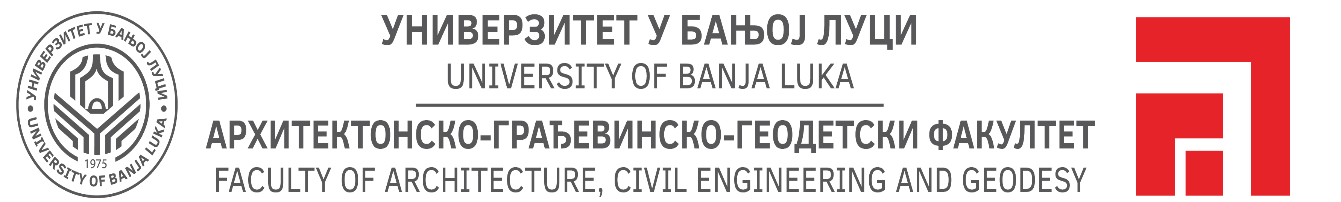 О Г Л А С                                                                                              ЗА ЈАВНУ ОДБРАНУ                                                     ЗАВРШНОГ РАДА ЗА II ЦИКЛУСДана 04.02.2022. године на Архитектонско-грађевинско-геодетском факултету у Бањој Луци одбрани завршног рада за II циклус приступиће кандидат МАРИЈА РАДОШЕВИЋ из Бањалуке , студент МАСТЕР студија студијског програма Архитектура.Завршни рад за II циклус урађен из области (предмета): Архитектонско пројектовањеТема: „ИСТРАЖИВАЊЕ ФУНКЦИОНАЛНО-ОРГАНИЗАЦИОНИХ ПОТРЕБА АРХИТЕКТОНСКОГ ПРОСТОРА НАМИЈЕЊЕНОГ ЗА ДИЈАГНОСТИКУ И ТЕРАПИЈУ КАРДИОВАСКУЛАРНИХ БОЛЕСТИ“СТУДИЈА СЛУЧАЈА: Кардиоваскуларни центар ЛакташиКомисија за оцјену и одбрану:Проф. др Малина Чворо,                                                          предсједник комисије                                                 Проф. др Саша Чворо,                                                            ментор - члан комисијеДоц. др Диана Ступар,                                                                    члан комисије Јавна одбрана завршног рада уз обавезно поштовање здравствених препорука Института за јавно здравство одржаће се у просторијама Архитектонско-грађевинско-геодетског факултета у Бањој Луци у петак 04.02.2022. године сала 3а са почетком у 11,00 сати.Бања Лука, 27.01.2022. године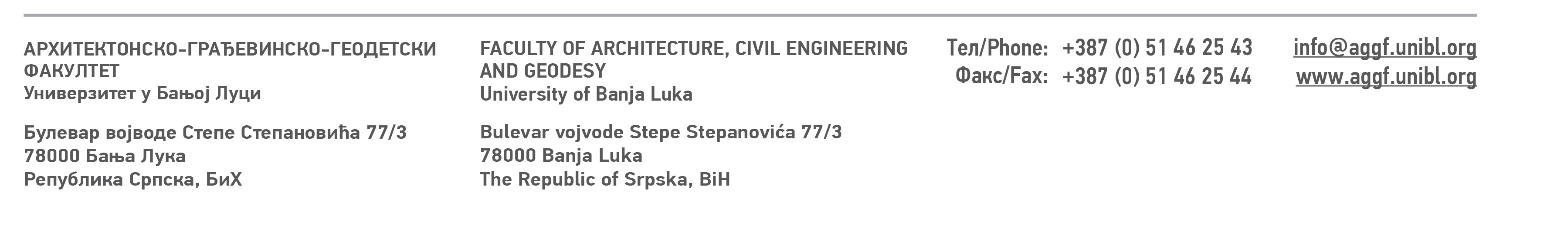 